  Уважаемые Господа!Мы хотели бы поблагодарить Вас за интерес к продукции Kässbohrer. Ссылаясь на Ваш запрос, ниже представлены коммерческие условия и технические характеристики продукта.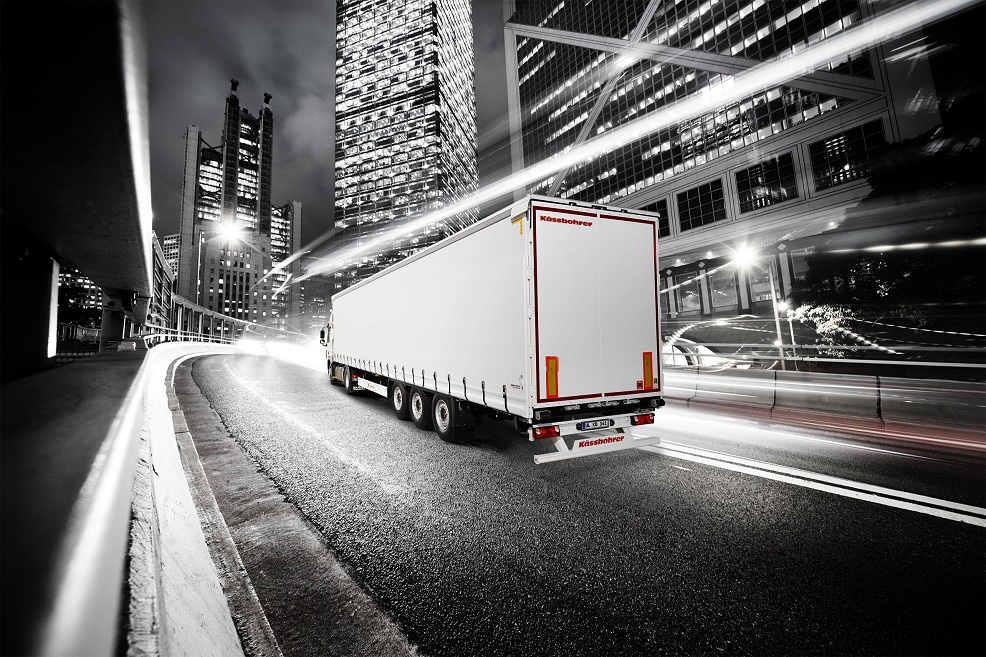 K.SCX X Domestic Eco Шторный полуприцеп Kassbohrer XS K.SCX X Domestic спроектирован и разработан специально с учетом высоких технических требований. Идеальное решение для внутренних перевозок.Описание и условияУсловияОсновные РазмерыТехнические ХарактеристикиСпецификацияФото Модели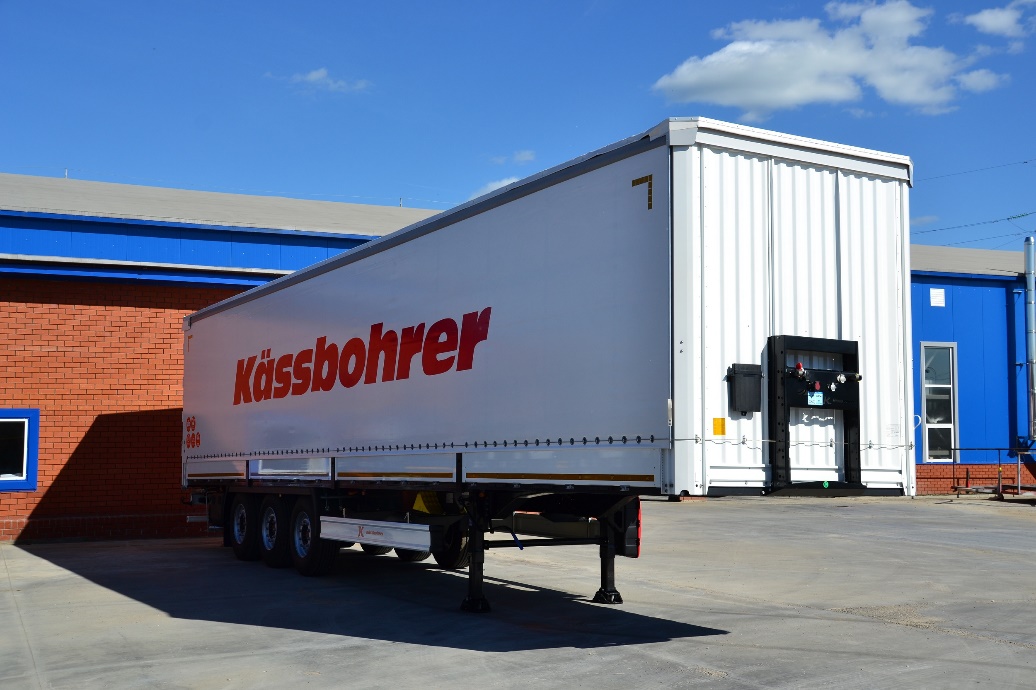 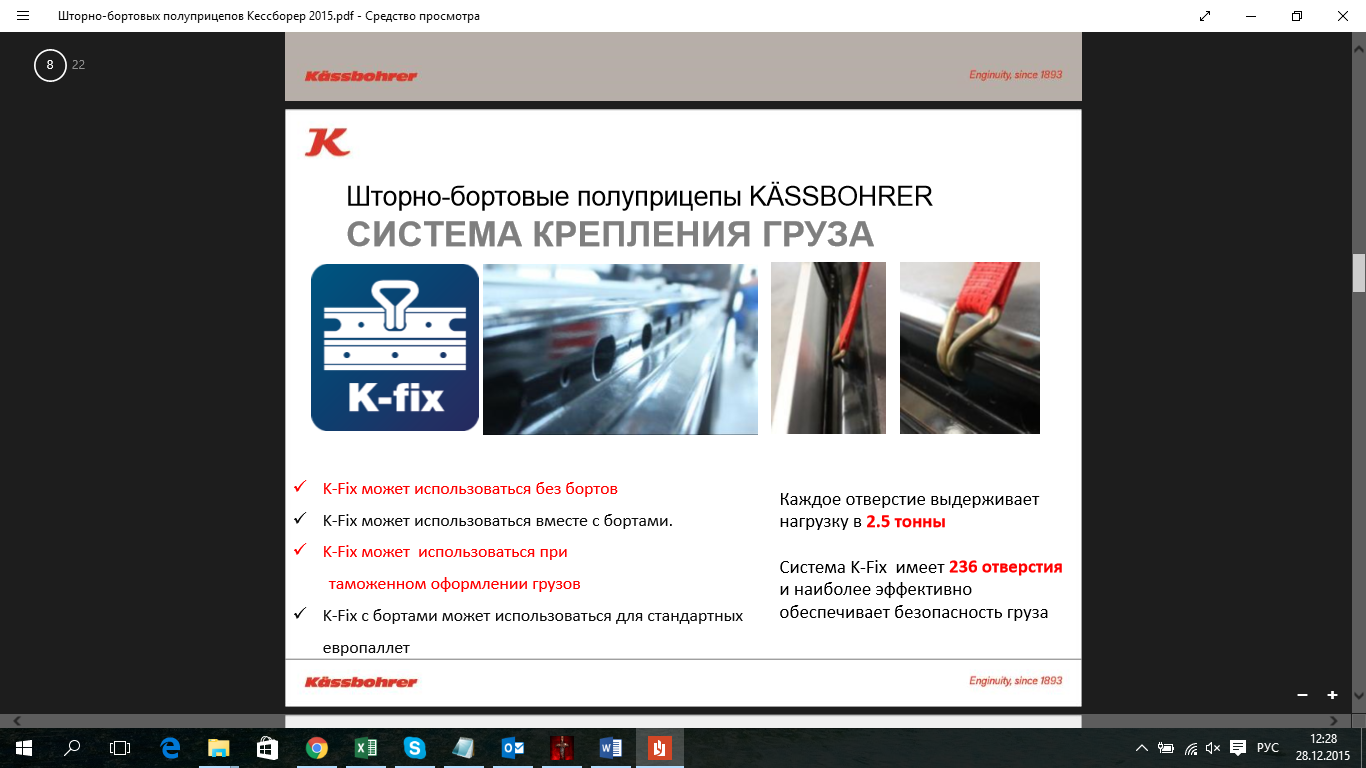 Коммерческое предложениеООО "Кессборер"121087, Москва, ул. Барклая д.6, стр.25, оф. 5-7Тел. +7 (495) 225 14 24ПроизводительKässbohrerТип ТСПолуприцеп шторныйКатегория ТСПолуприцепИтоговая цена35700Год выпуска2018Гарантия1 годКол-во единиц1 ед.Высота ССУ1’150 ммПередняя Внутренняя Высота2’690 ммЗадняя Внутренняя Высота2’690 ммПередняя Общая Высота4’000 ммЗадняя Общая Высота4’000 ммКоличество ЕвропалетНагрузка на ССУ12’000 кгНагрузка на Оси27’000 кгПолная Масса39’000 кгОбщая Длина (Внешняя)16’500 ммВнутренняя Погрузочная Длина16’355 ммОбщая Ширина2’550 ммВнутренняя Погрузочная Ширина2’480 ммКолесная База9’800 ммТолщина Рамы125 ммСобственная Масса7’600 кгШассиНадежное высокопрочное шасси из высококачественной стали QSTE, состоит из 2-х продольных балок “I” формы и поперечных балок на необходимом расстоянии согласно ISO 1726-2ШассиНадежное высокопрочное шасси из высококачественной стали QSTE, состоит из 2-х продольных балок “I” формы и поперечных балок на необходимом расстоянии согласно ISO 1726-2ШассиНадежное высокопрочное шасси из высококачественной стали QSTE, состоит из 2-х продольных балок “I” формы и поперечных балок на необходимом расстоянии согласно ISO 1726-2KTLЕсть. (Электро-катафорезная обработка шасси (KTL))K-FixСистема K-fix 120 отверстий с каждой стороны увеличивающие количество вариантов крепления грузаТормозная СистемаWabco EBS 2S/2M двухконтурная тормозная система с RSS, стояночный тормоз пружинного типа согласно ЕС Directive 71/320 EECШины 6+1 шт. 385/65 R22.5, стальные диски под ошиновку 22,5 (Марка шин: выбор Kassbohrer) Крепление Запасного Колеса1 х крепления запасного колеса (Для тягача и полуприцепа) (одно в передней части и одно в задней части полуприцепа за осевым агрегатом)Оси и Подвеска Трехосная пневматическая система bpw с дисковыми тормозами и нагрузкой 9 т.Воздушный ЦилиндрСтальной воздушный цилиндр согласно EN286-2 для пневматической подвески и тормозной системыКлапан управления подвескойКлапан подъем и опускания с левой стороны за осевым агрегатом, для регулировки уровня полаПодъемная ось Без подъемной осиОпорное устройства24 т. Механическая опора 2-х скоростная, согласно ISO 1726Электросистема24 Volt Установка с 2-мя 7-ми пиновыми розетками согласно ISO 3731 и ISO 1185. И одной 15-ти пиновой розетки согласно ISOБоковые доскиБез боковых досокБоковые отверстия4 отверстия в боковой части полуприцепаБоковые стойки 4 х 2 раздвижные боковые стойкиБоковые бортаБез бортовПол Пол толщиной 30 мм. С Прорезиненным покрытием (водостойкий), допустимая нагрузка на ось погрузчика 5’460 кг, Задняя ПанельДвухстворчатая дверь из алюминиевого профиля со встроенными замками (по два на каждой створке двери)Передняя ПанельЦельная деревянная панельКрышаEdscha сдвижная крыша (сдвигается вперед)ШтораСдвижная боковая штора из материала плотностью 900 кг/м2 (Огнестойкая штора согласно ISO 3795-1989)Натяжной храповый механизмНатяжной храповый механизм шторы в задней частиБезопасность ГрузаСертификат безопасности груза EN 12642 Code XL – VDI 2700 (Фиксирующий трос по крыше полуприцепа) - ОТСУТСТВУЕТБоковая ЗащитаБоковая противоподкатная защита из алюминия, может быть поднята вверх согласно 89/297/EECЗадний БуферПластик задний буферГрязезащитные ЩиткиПолный щиток + брызговикиЯщики1 х Пластиковый ящик (600 х 400 х 500 мм)Задний БамперСтальной противоподкатный бампер согласно Directive 70/221/EECКолесные Башмаки2 пластиковых противооткатных башмака с креплениямиОтражающие полосы и отражателиОтражающая полоса по всей длине полуприцепа и в задней части полуприцепа и 2 отражателя согласно ECE R70ЛестницаЗадняя выдвижная лестницаМанометрОтсутствуетАксессуарыБез ящика для огнетушителя 